Exceptions with regard to marinersMariners employed on vessels registered in the Norwegian International Ship RegisterThe Temporary Agreement with regard to Latvian mariners employed on vessels registered in the Norwegian International Ship Register signed by the Latvian Ministry of Welfare and the Royal Norwegian Ministry of Labour and Social Affairs entered into force on 18 November 2004. Pursuant to the Agreement, mariners residing in Latvia and employed on vessels registered in the Norwegian International Ship Register are subject to Latvian social security legislation. Therefore, Latvian mariners working on the specified vessels continue paying their mandatory social security contributions in Latvia. The VSAA issues these mariners are issued with an A1 certificate stating that mandatory social security contributions are payable in Latvia. An application must be completed to receive the A1 certificate.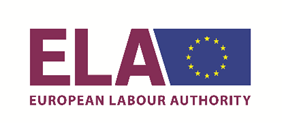 VSAA izmanto Eiropas Darba iestādes atbalstutulkojumu nodrošināšanā